PEDAGOGICKO – ORGANIZAČNÉ POKYNY PRE ŠKOLSKÝ ROK 2020/202103.11.2020Opravené vydanieObsah1 ORGANIZÁCIA ŠKOLY V ŠKOLSKOM ROKU 2020/2021				52 PREHĽAD PEDAGOGICKÝCH ZAMESTNANCOV					83 PREHĽAD KOMPETENCIÍ PEDAGOGICKÝCH ZAMESTNANCOV		134 ORGANIZACIA ŠKOLSKÉHO ROKA							20TERMÍNY ŠKOLSKÝCH PRÁZDNIN						20TERMÍNY KLASIFIKAČNÝCH PORÁD						21TERMÍNY PRACOVNÝCH PORÁD						21TERMÍNY PEDAGOGICKÝCH RÁD						21TERMÍNY PORÁD MZ a PK							22TERMÍNY TRIEDNYCH AKTÍVOV						22TERMÍNY TESTOVANIA 5, TESTOVANIA 9					23TERMÍNY KONCOROČNÝCH VÝLETOV					24TERMÍNY ŠKOLY V PRÍRODE							245 INFORMÁCIE O POPLATKOCH ZA ŠKD						256 INFORMÁCIE O POPLATKOCH ZA STRAVU V ŠKOLSKEJ JEDÁLNI		26DIÉTNE STRAVOVANIE DOMA7 INFORMÁCIE O VNÚTORNÝCH PREDPISOCH ŠKOLY				281 ORGANIZÁCIA ŠKOLY V ŠKOLSKOM ROKU 2020/2021ADRESAZákladná škola Turnianska 10, 851 07 BratislavaRIADITEĽKA ŠKOLY Mgr. Zlata Halahijováriaditel@zstuba.edu.sk, 0903 442 829, 0947 487 981TAJOMNÍČKA ŠKOLYDrahoslava Kissováslavkakisszstur@gmail.com0947 487 988ŠTATUTÁRNY ZÁSTUPCA RIADITEĽKY ŠKOLYMgr. Andrea Hetešová, PhD.andreahetesova3@gmail.com0947 487 976pre II. stupeň ISCED 2 a procesy inklúzie (5.,6.,7.,8., 9. ročník) v oblastiach :databáza žiakov, učiteľov – PC spracovanieevidencie a štatistické spracovanie údajovevidencia dochádzky zamestnancovevidencia úväzkov, tvorba rozvrhu, tvorba pedagogických dozorov a zastupovania za pedagogických zamestnancovevidencia a administrácia: exkurzie, výlety, ŠVP, LVK, Cvičení v prírodetestovanie žiakov Komparo, NÚCEM – technická stránka onlinedigitalizácia vyučovacieho procesukontrolná a hospitačná činnosť spolupráca so školským špeciálnym pedagógom a výchovným poradcomzabezpečenie testovania žiakov 9. ročníkahlavný odborný  konzultant pre zaobstarávanie didaktickej techniky a učebných pomôcok.ZÁSTUPCA RIADITEĽKY ŠKOLYIng. Helena Fábryováfabryovazstur@gmail.com0947 487 983pre I. stupeň ISCED 1 (2.,3.,4. ročník) v oblastiach :databáza žiakov, učiteľov – PC spracovanieevidencie a štatistické spracovanie údajovevidencia dochádzky zamestnancovevidencia úväzkov, tvorba rozvrhu, tvorba pedagogických dozorov a zastupovania za pedagogických zamestnancovevidencia a administrácia: exkurzie, výlety, ŠVP, Cvičení v prírodetestovanie žiakov Komparo, NÚCEM – technická stránka onlinedigitalizácia vyučovacieho procesukontrolná a hospitačná činnosť spolupráca so školským špeciálnym pedagógom a výchovným poradcomzabezpečenie testovania žiakov 9. ročníkahlavný odborný  konzultant pre zaobstarávanie didaktickej techniky a učebných pomôcokochrana osobných údajovweb sídlo školysúťaže a olympiádyZÁSTUPCA RIADITEĽKY ŠKOLYMgr. Andrea Varechováandrea1varechova1@gmail.com0947 487 972pre I. stupeň ISCED 1 ( 1. ročník a ŠKD ) v oblastiach:kontakt s pedagogickými pracovníkmi  a rodičmi, riešenie priestupkov žiakovplánovanie a koordinácia podujatí školy: súťaže, spolupráca s inštitúciamivýchovný program ŠKDspolupráca so školským špeciálnym pedagógom a výchovným poradcomkontinuálne vzdelávanie, adaptačné vzdelávanie pracovníkovŠkolský vzdelávací programevidencia žiakov v ŠKDorganizácia výchovnej činnosti pre žiakovkontrolná, hospitačná a edukačná činnosť spolupráca pri zastupovaní za vychovávateľovodborná komunikácia s rodičmi a učiteľmiorganizačné zabezpečenie ŠVP žiakov 4.roč., prímestskej školy, letnej ŠKDevidencia záujmovej činnosti.VÝCHOVNÝ PORADCAMgr. Lucia Kotlárovápsychologzstur@gmail.com0947 487 975pre ISCED 1, ISCED 2 (1.-9. ročník) v oblastiach:spolupráca s triednymi učiteľmi, učiteľmi, rodičmi, žiakmisprostredkovanie informácii, súvisiacich so správaním žiaka vo výchovno- vdelávacom procese, medzi žiakom, učiteľom, rodičom mediátor zodpovedný za organizáciu a vedenie zasadnutí výchovných komisiíaktivity preventívneho charakteru /šikana, adaptačné procesy…/tvorba podkladov pre štatistické účelyspolupráca s CPPPaPtvorba podkladov pre štatistické účely.ŠKOLSKÝ PSYCHOLÓGMgr. Lucia Kotlárová psychologzstur@gmail.com0947 487 974 pre ISCED 1, ISCED 2 v oblastiach:vykonáva odborné činnosti v rámci orientačnej psychologickej diagnostiky, individuálního, skupinového poradenstva, prevencie a intervencie k žiakomposkytuje psychologické poradenstvo, intervenciu a prevenciu k žiakom s osobitným zreteľom na proces výchovy a vzdelávania v škole.KARIÉROVÝ PORADCARNDr. Olga Horváthováolinka991@gmail.com0947 487 975 pre ISCED 2 (pre 5., 8., 9. ročník) v oblastiach:sprostredkovanie informácií medzi ZŠ a strednými školamiadministrácia prihlášok žiakov na stredné školyinformačný servis v budove školy a na webesprostredkovanie kariérového poradenstva tvorba podkladov pre štatistické účely.ŠKOLSKÝ ŠPECIÁLNY PEDAGÓG A KOORDINÁTOR PEDAGOGICKÝCH ASISTENTOV A INKLUZÍVNEJ PROJEKTOVEJ ČINNOSTIMgr. Stanislava Machajdíkováspecped.tur@gmail.com0947 487 985 pre ISCED 1 ( pre 1. – 4. ročník) v oblastiach:starostlivosť o žiakov so ŠVVP na ISCED 1reedukačná činnosť so žiakmi na ISCED 1poradenstvo pre rodičov aj pedagógovinformačný servis v budove školy a na webeadministrácia dokumentácie žiakov so ŠVVPspolupráca s CPPPaPspolupráca s PdF UK a ŠPÚ metodická činnosť, sprostredkovanie odborných prednášok , školení v oblasti porúch učenia a správania sa. vyučovanie špecifických predmetov riadi a kontroluje činnosť špec. pedagógov koordinuje a kontroluje činnosť asistentovkoordinuje projekt inklúzie na škole.ŠKOLSKÝ ŠPECIÁLNY PEDAGÓGMgr. Andrea Hetešová, PhD., Mgr. Mária Králikováandreahetesova3@gmail.com0947 487 976pre ISCED 2 ( pre 5.- 9.ročník) v oblastiach:starostlivosť o žiakov so ŠVVP na ISCED 2reedukačná činnosť so žiakmi na ISCED 2poradenstvo pre rodičov aj pedagógovinformačný servis v budove školy a na webeadministrácia dokumentácie žiakov so ŠVVPspolupráca s CPPPaPspolupráca s PdF UK a ŠPÚ metodická činnosť, sprostredkovanie odborných prednášok , školení v oblasti porúch učenia a správania sa. vyučovanie špecifických predmetov.METODIK ŠKD (pre 1.-2.ročník)Mgr. Miroslava Naďová	miroslava.nadova@gmail.comkoordinácia podujatí školy v spolupráci s vedúcou ŠKDspoluvytváranie výchovného programu ŠKDspolupráca so školským špeciálnym pedagógom a výchovným poradcom.METODIK ŠKD (pre 3.-4.ročník)Jarmila Kittnerová		gloria.jarka@gmail.comkoordinácia podujatí školy v spolupráci s vedúcou ŠKDspoluvytváranie výchovného programu ŠKDspolupráca so školským špeciálnym pedagógom a výchovným poradcom.SAMOSTATNÝ ODBORNÝ ZAMESTNANEC - EKONÓM Ing. Linda Levárskaekonom.zstuba@gmail.com0947 487 987ODBORNÝ ZAMESTNANEC - EKONÓMJarmila Mudrákovájmudrakova.zs@gmail.com0947 487 987PERSONALISTIKA A MZDYHelena Mišíkovámisikovahelena@gmail.com0903174170VEDÚCA ŠKOLSKEJ JEDÁLNEDaniela Vráblikováturnianskasj10@gmail.com0947 487 984Odhlasovanie obedov: 0947 487 986PREDSEDA RADY RODIČOVMária MesárošováObčianske združenie LIPKAozlipka@gmail.com0905587214ŠKOLNÍČKA: Jana Jankovičová0947 487 973VRÁTNICA0947 487 977Dôležité kontaktyZáchranná služba	155, 112Mestská polícia	159Hasičská služba	150, 112Polícia			158, 1122 PREHĽAD PEDAGOGICKÝCH ZAMESTNANCOVTRIEDNY UČITEĽ  1. stupeň TRIEDNY UČITEĽ 2. stupeň:  NETRIEDNI UČITELIA A PEDAGOGICKÍ ASISTENTIMgr. Eduard Baďo (Mat, Fyz)Mgr. Júlia Drobná (NBV,ŠKD)Mgr. Darina Gájerová (TSV,Bio) Mgr. Jana Grznárová (asistent)Mgr. Peter Halahija (TSV, BIO)Mgr. Peter Hanus, PhD. (TSV)RNDr. Olga Horváthová (Bio)PhDr. Eva Klimešová (NEJ)Mgr. Katarína Koroncziová (TSV)Mgr. Erika Kováčová ( ANJ)Mgr. Mária Králiková (asistent, špec ped.)Mgr. Roman Kralovič (TSV)Mgr. Viera Krčmová (MAT)Mgr.. Jiří Leibner (asistent)PhDr. Jozef Mach (asistent)Mgr. Daniela Mrákavová (TSV,RUJ,ANJ)Bc. Ivana Pašovičová (asistent, HUV)Mgr. Júlia Stehliková (ANJ,FYZ)Mgr. Gabriela Škodová (OBN)Ing. Jana Vančová (asistent)VYCHOVÁVATEĽ - ŠKD Mgr. Júlia LiškováMgr. Luboš PohančaníkMgr. Miroslava NaďováMgr. Simona SlovincováMgr. Juraj KittnerJarmila KittnerováKatarína KútnaJanka ČiernikováMgr. Diana ŠidlíkováMgr. Eva LendelováMgr. Júlia SochováČiastočné úväzky:Mgr. Júlia DrobnáMgr. Lucia HumenskáMgr. Juraj LuttmerdingMgr. Žaneta MordelováMgr. Štefan LisickýMgr. Soňa VinterováPROJEKTY ŠKOLY3 PREHĽAD KOMPETENCIÍ PEDAGOGICKÝCH ZAMESTNANCOVVedúca MZ, ISCED 1, pre 1. stupeňMgr. Žaneta Mordelová Vedúci pedagóg pre 1. ročníkMgr. Mária ŠamováVedúci pedagóg pre 2. ročníkMgr. Erika MrázováVedúci pedagóg pre 3. ročníkMgr. Mária ŠtrbováVedúci pedagóg pre 4. ročníkMgr. Žaneta MordelováVedúci predmetovej komisie pre cudzie jazyky (pre1.a 2. stupeň)Mgr. Erika KováčováVedúci predmetovej komisie SJL, ISCED 2 (pre 2.stupeň, 5.-9. ročník)Mgr. Karmen KoutnáVedúci predmetovej komisie MAT, FYZ, INF, ISCED 2 (pre 2.stupeň, 5.-9. ročník)Koordinátor MAT súťaží pre 2.stupeňIng. Helena Fábryová, RNDr. Mária PetrákováVedúci predmetovej komisie TSV, ISCED 1, ISCED 2 (pre 1. a 2. stupeň)Mgr. Erik ErnstVedúci predmetovej komisie PLA, ISCED 1, ISCED 2 (pre 1. a 2. stupeň)Mgr. Roman KralovičVedúci predmetovej komisie DEJ, OBN, HUD, VYV, TDH, ETV, NBV, ISCED 2 ( pre 2.stupeň)Mgr. Martina BačekováVedúci predmetovej komisie BIO,CE,GEO, ISCED 2 (pre 2.stupeň)Koordinátor BIO, CHE olympiád (ŠK, OK, KK)Mgr. Monika ToriškováKoordinátor MAT súťaží , ISCED 1 (pre 1. stupeň)Mgr. Mária ŠtrbováKoordinátor enviromentálnej výchovy Mgr. Monika Torišková, Mgr. Zuzana NebeskáKoordinátor triedenia elektroodpadu Mgr. Renáta MacákováKoordinátor výchovy k manželstvu a rodičovstvuMgr. Martina BačekováKoordinátor výchovy protidrogovej výchovy a prevencie patologických javov Mgr. Martina Školiaková (pre 1.stupeň)Mgr. Andrea Piecková (pre 2.stupeň)Koordinátor dopravnej výchovy a podujatí „Bezpečne na ceste“Mgr. Renáta MacákováFond učebníc, kabinetné zbierky a skladySklad učebníc, materiálov pre 1.stupeňMgr. Kamila KabátováSklad učebníc, materiálov pre 2.stupeňRNDr. Mária Petráková Sklad CHEMgr. Monika Torišková Fond učebníc cudzích jazykovMgr. Erika KováčováFond učebníc pre ETVMgr. Andrej Gašparík Fond učebníc pre NBVMgr. Žaneta MordelováManažér pre zahraničné projekty a koordinátor spolupráce so zahraničnými školamiMgr. Jana PramukováManažér projektu integrácie a zabezpečenie odborných školení z oblasti špeciálnej pedagogikyMgr. Stanislava MachajdíkováManažér pre kariérové poradenstvo, spoluprácu so strednými školami, 8-ročnými gymnáziami, exkurzieRNDr. Olga HorváthováManažér projektov prírodovedných predmetovMgr. Monika ToriškováManažér projektov spoločenskovedných a výchovných predmetovMgr. Andrej GašparíkManažér pre aktivity „Záhrada, ktorá učí“ a „Ovocný sad „Mgr. Darina Gájerová, ISCED2 (pre 2. stupeň)Mgr. Zuzana Nebeská, ISCED1(pre 1. stupeň)Mgr. Júlia Lišková, (pre ŠKD)Manažér pre udržiavanie športovísk Základnej školy Turnianska 10Mgr. Darina GájerováManažér pre vnútorné projekty svojpomocných činnostíMgr. Jana Pramuková, Mgr. Juraj Lüttmerding, Mgr. Štefan LisickýManažér pre aktivity a súťaže „Mladý zdravotník“Mgr. Jaroslava Anjelová- externá spoluprácaŽiacky školský parlamentMgr. Michaela DobrockáKoordinátor školy v prírode ( pre 4. ročník)Mgr. Andrea Varechováorganizačné a personálne zabezpečenieKoordinátor lyžiarskeho kurzu (pre 7.-9.ročník)Mgr. Zuzana Židkováorganizačné a personálne zabezpečenieKoordinátor pre vyhotovovanie fotodokumentácie a jej zverejňovanie na web sídlo školyMgr. Erik ErnstKoordinátor projektu „Superškoly“ , ISCED 2 (pre 2.stupeň)Mgr. Renáta MacákováKoordinátor prevencie proti úrazom, štatistika a kontrola evidencie úrazovMgr. Renáta MacákováKoordinátor pre technické zabezpečenie podujatí školyMgr. Juraj Lüttmerding, Mgr. Michaela DobrockáManažér vnútorných projektov a projektový vedúci INTUR – zvyšovanie vedomostnej úrovne žiakov Pre 3. ročníkMgr. Martina Školiaková, Mgr. Zuzana Nebeská- testy a aktivityPre 4.ročníkMgr. Žaneta Mordelová, Mgr. Iveta Dragulová- testy a aktivityOdborný garant pre jazykové vzdelávanie žiakov - cudzincov Ing. Katarína Múčková Výzdoba a estetizácia chodieb (informačné panely, nástenky a iné)MAT- Ing. Helena Fábryová 			SJL- Mgr. Zuzana PuchalováFYZ- RNDr. Mária. Petráková		OBN- Mgr. Martina BačekováANJ, NEJ- Mgr. Erika Kováčová		GEO- Mgr. Renáta MacákováCHE, BIO- Mgr. Monika Torišková		VYV- Mgr. Andrej GašparíkTSV- Mgr. Darina Gájerová			DEJ- Mgr. Andrea PieckováVýzdoba a estetizácia chodieb (1.stupeň)triedne učiteľkyVýzdoba a estetizácia vestibulu podľa ročných obdobi (ŠKD)Mgr. Miroslava Naďová, Mgr. Diana Šidlíková, Mgr. Simona SlovincováMgr. Andrej Gašparík, Mgr. Karmen Koutnátechnické zabezpečenie výzdoby do priestoruMgr. Erik Ernst, Mgr. Štefan Lisický, Mgr. Juraj LüttmerdingKuchynkaMgr. Miroslava Naďová, Jarmila Kittnerová, Katarína KútnaPríprava BIO podujatí „Zdravá výživa“Mgr. Mária Šamová, Mgr. Mária Štrbová, Mgr. Iveta Dragulová Jarmila Kittnerová, Mgr. Miroslava Naďová, Mgr. Simona Slovincová, Mgr. Júlia SochováOrganizácia podujatia „MIKULÁŠ“Občianske združenie LIPKAMgr. Juraj Lüttmerding, Mgr. Andrej Gašparík, Mgr. Michaela DobrockáOrganizácia podujatia „VIANOČNÁ BURZA“ pre rodičov vo vestibule školyorganizačné zabezpečenieUčitelia a vychovávatelia (1.-4.ročník)Učitelia VYV-PVC-THD (5.-9.ročník)Organizácia „DŇA ZEME“Mgr. Mária Šamová, Mgr. Erika Mária Mrázová, Mgr. Štrbová, Mgr. Iveta Dragulová ŠKD: každý za svoje oddelenie jedno stanovište na školskom dvoreOrganizácia zápisu prvákovtechnické zabezpečenieMgr. Erik Ernst, Mgr. Juraj Lüttmerding, Mgr. Zuzana Puchalová,Ing. Helena Fábryováadministrácia zápisu prvákov v učebniachvšetci pedagogickí zamestnanci, ktorí majú počas zápisu pracovnú pohotovosťSpolupráca a organizácia podujatí s Mestskou knižnicou Turnianska 10Mgr. Andrea VarechováMgr. Zuzana PuchalováŠkolská žiacka knižnicaMgr. Martina Fedorková-evidencia, Mgr. Martina BačekováSpolupráca pri aktivitách „Škola – Rodič – BrigádyMgr. Jana Pramuková, Mgr. Juraj LüttmerdingSpolupráca s externými subjektami pri organizovaní súťaží, exkurzií, výstav, výletovMgr. Žaneta Mordelová (pre 1.stupeň)Mgr.Karmen Koutná, Mgr. Martina Bačeková, Mgr. Erika Kováčová, Ing. Helena Fábryová, Mgr. Monika Torišková, Mgr. Erik Ernst (pre 2.stupeň)VEDÚCI PREDMETOVÝ UČITEĽTvorba a koordinácia výchovno - vzdelávacích plánov, osnov, učebných plánov, medzi - predmetové vzťahy, koordinácie medzi predmetmi, nadväznosť učiva po ročníkoch, stav učebníc, súťaže, aktivity, projekty, školenia, vzdelávanie, prezentácie, podklady pre webové sídlo školy.PREHĽAD OBSADENIA KABINETOV, ZODPOVEDNÍ ZA KABINETNÚ ZBIERKUPREHĽAD ODBORNÝCH UČEBNÍ Školské vyučovanie sa začína: 2. septembra 2020 (pondelok)POLROK 2020/2021 končí: 31. januára 2021 (piatok)POLROK 2020/2021 začína: 2. februára 2021 (utorok)Školské vyučovanie končí:30. júna 20210 (utorok)4 ORGANIZÁCIA ŠKOLSKÉHO ROKATERMÍNY ŠKOLSKÝCH PRÁZDNIN V ŠKOLSKOM ROKU 2020/ 2021TERMÍNY KLASIFIKAČNÝCH PORÁDTERMÍNY PEDAGOGICKÝCH RÁDTERMÍNY PORÁD MZ A PKZÁPISNICE Z PORÁDMgr. Martina BačekováTERMÍN TESTOVANIA 5Celoslovenské testovanie žiakov 5. ročníka (www.nucem.sk)Testovanie 5:		19. mája 2021 (streda) z predmetov slovenský jazyk a literatúra a matematikaTERMÍN TESTOVANIA 9 Celoslovenské testovanie žiakov 9. ročníka (www.nucem.sk)Testovanie 9:		24. marca 2021 (streda) z predmetov slovenský jazyk a literatúra a matematikaCeloslovenské testovanie žiakov 9. ročníka ZŠ (Testovanie 9-2021, T9-2021) sa uskutoční 24. marca 2021 (streda) z predmetov matematika, slovenský jazyk a literatúra. Z dôvodu zvýšenia počtu položiek v testoch sa predĺži čas testovania. Test zo slovenského jazyka a slovenskej literatúry bude overovať aj komunikačné kompetencie v častiach počúvanie s porozumením, čítanie s porozumením, jazyková a literárna komunikácia. V rámci počúvania s porozumením sa bude preverovať, ako vedia žiaci efektívne počúvať hovorený prejav v slovenskom jazyku, porozumieť mu a získať z neho informácie, ktoré sú potrebné na splnenie úloh definovaných v teste, podobne, ako je to v cudzom jazyku. Je potrebné venovať osobitnú pozornosť dodržiavaniu pokynov NÚCEM pri výbere školských koordinátorov a administrátorov a dôsledne realizovať ich školenie a výber.5 INFORMÁCIE O POPLATKOCH ZA ŠKDÚHRADA A VÝŠKA POPLATKU ZA ŠKDPrihláška na celodennú a skrátenú ŠKD pre dieťa 1.-4.ročníka sa nachádza na webovom sídle školy. Vyplnenú a podpísanú prihlášku je potrebné odovzdať do 27.8. 2021 na vrátnici školy.Možnosti prihlásenia do ŠKDCelodenná :	od 6,15h – 17,15 h.Skrátená:	od 6.15 – 14,00 h. Výška poplatku je stanovená na základe Rozhodnutia zriaďovateľa MČ Ba-Petržalka.Platby za ŠKDCelodenná :20 Eur-jedno dieťa19Eur - druhé dieťa18Eur - tretie dietaSkrátená: 8Eur - za každé dieťaPoplatky je potrebné uhradiť za školský rok 2020/2021 najneskôr do 15. septembra 2020, vždy podľa počtu prihlásených detí z rodiny  nasledovne:jedno dieťa – 200,- Eur druhé dieťa _ 190,- Eurtretie dieta – 180,- EurPlatba na dve úhrady:a) Platba prvej úhrady za ŠKD musí prebehnúť najneskôr do 15. septembraza štyri  mesiace SEPT-DEC jedno dieťa: 80 eurza štyri mesiace SEPT-DEC  druhé dieťa v ŠKD: 76 eurza štyri mesiace SEPT-DEC tretie dieťa v ŠKD: 72 eurb) Platba druhej úhrady za ŠKD musí prebehnúť najneskôr do 15. januáraza šesť mesiacov JAN-JÚN jedno dieťa: 120 eurza šesť mesiacov JAN-JÚN druhé dieťa: 114 eurza šesť mesiacov JAN-JÚN tretie dieťa: 108 eurČíslo účtu na platbu ŠKD: SK5656000000009400928001+ meno dieťaťa + variabilný symbol  dieťaťa. Na platbu do ŠKD + platbu obedov Vám bude v auguste doručený variabilný symbol dieťaťa. Platbu na účet odporúčame realizovať trvalým príkazom, nie poštovou poukážkou. Do poznámky zadať vždy:  meno a triedu dieťaťa, NIE RODIČA!Nezabudnúť uviesť aj: variabilný symbol dieťaťaTrvalý príkaz  je potrebné uhradiť do 10. dňa v mesiaci /najneskôr do 15. dňa v mesiaci/. Je možné platiť tiež šekovou poukážkou, ktorú vydá vychovávateľ/ka. Mesačný poplatok sa platí, ak dieťa bolo prítomné v ŠKD minimálne 2 dni. Ak rodič odhlási dieťa v priebehu mesiaca, nemá nárok na vrátenie poplatku. Odhlásiť dieťa z ŠKD zákonným zástupcom je potrebné písomne vyplnením odhlasovacieho lístku najneskôr 3 dni pred ukončením mesiaca. Pokiaľ zákonný zástupca dieťaťa neuhradí stanovený príspevok za pobyt v ŠKD a boli využité všetky primerane dostupné spôsoby na zabezpečenie úhrady, rozhodne vedenie školy o vyradení dieťaťa zo ŠKD.POZOR V NORMÁLNOM REŽIME: v 1.školský deň ranná ŠKD NIE JE, ale popoludňajšia ŠKD už funguje do 17.15h. Od druhého školského dňa funguje už činnosť ŠKD od 6.20-17.15h. ČO  POTREBUJE  DIEŤA DO ŠKD:Základné pomôcky: písacie potreby v peračníku, pravítko, nožniceHygienické potreby: papierové vreckovkyOstatné spoločné pomôcky budú zakúpené z triedneho fondu jednotlivých oddelení ŠKD. Zástupcovia rodičov I. stupňa schválili jednohlasne na rodičovskom stretnutí ŠKD príspevok na jeden polrok - 3 eurá na dieťa, ktoré navštevuje ŠKD. Túto sumu zaplatí každý rodič vychovávateľovi/vychovávateľke svojho dieťaťa do triedneho fondu na zakúpenie pomôcok.INFORMÁCIE O SPÔSOBE ÚHRADY A VÝŠKY POPLATKU ZA ŠKDVýška poplatku je stanovená od 1.5.2019 na základe Rozhodnutia zriaďovateľa MČ Ba- Petržalka vo výške : 20€ / za  1 mesiac za celú činnosť, 8 € / za  1 mesiac za skrátenú  činnosť do 14.00 h v ŠKD.Príspevok sa znižuje v tom prípade, ak do ŠKD do rovnakej ZŠ chodia dvaja a viacerí súrodenci:za 1. dieťa, ktoré chodí do ŠKD príspevok 20 eurza 2. dieťa, ktoré chodí do ŠKD príspevok 19 eurza 3. dieťa, ktoré chodí do ŠKD príspevok 18 eurza 4. dieťa, ktoré chodí do ŠKD príspevok 17 eurPoplatok sa uhrádza bankovým prevodom .Bankové spojenie: IBAN ŠKD: SK56 5600 0000 0094 0092 8001Do poznámky je potrebné zadať:  meno a triedu dieťaťa, NIE RODIČA!Nezabudnúť uviesť: variabilný symbol dieťaťa.Trvalý príkaz  je potrebné uhradiť do 10. dňa v mesiaci (najneskôr do 15. dňa v mesiaci).Je možné platiť tiež šekovou poukážkou, ktorú vydá vychovávateľ.Mesačný poplatok sa platí, ak dieťa bolo prítomné v ŠKD minimálne 2 dni.Ak rodič odhlási dieťa v priebehu mesiaca, nemá nárok na vrátenie poplatku. Odhlásiť dieťa z ŠKD zákonným zástupcom je potrebné písomne vyplnením odhlasovacieho lístku najneskôr 3 dni pred ukončením mesiaca.Pokiaľ zákonný zástupca dieťaťa neuhradí stanovený príspevok za pobyt v ŠKD a boli využité všetky primerane dostupné spôsoby na zabezpečenie úhrady, rozhodne vedenie školy o vyradení dieťaťa zo ŠKD. 6 INFORMÁCIE O POPLATKOCH ZA STRAVU V ŠKOLSKEJ JEDÁLNI ÚHRADA A VÝŠKA  POPLATKU ZA OBEDYPrihláška na obedy v školskej jedálni pre žiakov 1.stupňa aj 2.stupňa sú na webe školy Každý žiak, ktorý sa bude stravovať v Školskej jedálni pri ZŠ Turnianska 10, musí mať vyplnenú prihlášku. Vyplnenú prihlášku treba  odovzdať najneskôr  do 25. augusta 2020 na vrátnici školy /pánovi Jankovičovi/, alebo aj on-line. Prvá platba za obedy musí byť uhradená najneskôr do 25.8.2020. Bližšie pokyny budú zverejnené na webe školy, resp. budú zaslané mailom rodičom. Žiaci 1.stupeň: 6 – do  11 r. - 1,21 náklady na nákup  je : 1,20 štátna dotácia  +  0,01doplatok rodič  , réžia  0,40 spolu  € 1,61,   rodič  dopláca 0,41€ na deň.Žiaci 2.stupeň: 11 – 15 r. - 1,30  náklady na nákup je  - 1,20  štátna dotácia + 0,10  doplatok rodič , réžia 0,40, spolu  1,70 €,  rodič dopláca 0,50 € na deň.Plnú stanovenú sumu úhrady za stravu uhrádza :zákonný zástupca za neodobratú stravu v danom stravovacom dni, ak neodhlásil dieťa alebo žiaka najneskôr do 14:00 h predchádzajúceho pracovného dňa z poskytovania stravy v školskej jedálni v danom stravovacom dni,zákonný zástupca, ktorý neodhlásil dieťa/žiaka do 14:00 h predchádzajúceho dňa z dôvodu, že dieťa/žiak ochorel; v prvý deň choroby môže zákonný zástupca obed pre dieťa/žiaka odobrať. Naša škola dopĺňa ( a vychádza  v ústrety stravníkom ): v krajnom prípade do 7.00 hod daného dňa. Zápisné lístky na stravné za obedy nájdete na webovom sídle školy.Platba za stravu sa prijíma na účet /alebo šekom/ do 25.dňa v predchádzajúcom mesiaci na IBAN  školská jedáleň: SK 335600 0000 0094 0092 2013.Na platobný príkaz treba uvádzať meno, triedu žiaka, NIE RODIČA! Nezabudnúť uviesť aj: variabilný symbol dieťaťa.V prvý deň choroby dieťaťa je možné neodhlásenú stravu odobrať do obedára v čase od 11.30 -12.00 hod, stravník uhrádza plnú výšku príspevku na stravovanie, ktorý je uvedený pri jednotlivých kategóriách stravníkov vyššie. Ďalšie dni neprítomnosti dieťaťa/ žiaka na výchovno-vzdelávacom procese v škole je potrebné dieťa/ žiaka zo stravovania včas odhlásiť. Za neodobratú alebo včas neodhlásenú stravu sa finančná čiastka ani vecná náhrada neposkytuje. Evidencia odberu stravy je na základe čipu, ktorý dostane žiak v škole.Možnosti odhlasovania zo stravovania:on-line prostredníctvom aplikácie v mobilnom telefóne rodičatelefonicky na tel. č.: 0947 487 986  (vedúca jedálne- Daniela Vrábliková)Podľa zákona č. 544/2010 Z.z. o dotáciách v pôsobnosti MPSVR SR, dieťa má nárok na stravu za poplatok znížený o sumu 1,20€ iba v prípade, ak sa zúčastní výchovno- vzdelávacieho procesu v základnej škole a odobralo stravu. Na základe uvedeného zákonný zástupca dieťaťa berie na vedomie, že je povinný v prípade neúčasti svojho dieťaťa na vyučovaní, dieťa zo stravy včas odhlásiť, alebo uhradiť plnú výšku príspevku na stravovanie, ktorý je uvedený vyššie pri jednotlivých kategóriách stravníkov.DIÉTNE STRAVOVANIE DOMAUplatnenie si dotácie nákladov na diétne stravovanieZákonný zástupca žiaka, ktorý si chce uplatniť finančnú náhradu - dotáciu za diétne stravovanie doma, musí predložiť potvrdenie od lekára špecialistu o potrebe diétneho stravovania pre dieťa. Spôsob realizácie finančných náhrad bude zverejnený a zákonní zástupcovia žiakov budú informovaní na webovom sídle školy. Dokladovanie o potrebe diétneho stravovania žiaka doma , je potrebné formou podania písomnej žiadosti u tajomníčky školy – kontakt je zverejnený na webovom sídle školy.7 VNÚTORNÉ PREDPISY DODRŽIAVANÉ ZAMESTNANCAMI ŠKOLYEtický kódexŠkolský poriadokPracovný poriadokOrganizačný poriadokSprievodca školským rokom 2020/20210 MŠVVaŠ SRPedagogicko- organizačné pokyny pre školský rok 2020/2021 MČ BA PetržalkaPedagogicko- organizačné pokyny pre školský rok 2020/2021 ZŠ TurnianskaVnútorný predpis o zásadách na prijímanie dieťaťa do ŠKDOpatrenia pri prejavoch akútneho ochorenia u žiaka počas vyučovania, záškoláctvoŠtatút škodovej a vyraďovacej komisie.V Bratislave 03.11.2020					Mgr. Zlata Halahijová, v. r.					riaditeľka školy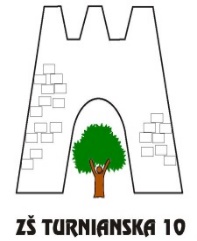 Základná škola Turnianska 10, 851 07 BratislavaZelená škola, modelová inkluzívna škola, škola s rozšířenou výučbou anglického jazyka, škola  s vyučovaním plávania v školskom bazéne.1.ročníkTriedač. dv.č. dv.Triedny učiteľTriedny učiteľZastupujúci triedny učiteľZastupujúci triedny učiteľ1.ročník1.A9/B9/BMgr. Beata AbsolonováMgr. Beata AbsolonováIng. Katarína OstrodickáIng. Katarína Ostrodická1.ročník1.B1111Mgr. Martina ŠelcováMgr. Martina ŠelcováMgr. Žaneta MordelováMgr. Žaneta Mordelová1.ročník1.C7/B7/BMgr. Lucia HumenskáMgr. Lucia HumenskáMgr. Soňa VinterováMgr. Soňa Vinterová1.ročník1.D7/A7/AMgr. Soňa VinterováMgr. Soňa VinterováMgr. Lucia HumenskáMgr. Lucia Humenská1.ročník1.E1818Mgr. Mária ŠamováMgr. Mária ŠamováMgr. Erika MrázováMgr. Erika Mrázová2.ročníkTrieda č. dv.č. dv.Triedny učiteľTriedny učiteľTriedny učiteľZastupujúci triedny učiteľ 2.ročník2.A2121Mgr. Erika MrázováMgr. Erika MrázováMgr. Erika MrázováMgr. Mária Šamová2.ročník2.B2727Mgr. Amália KittlerováMgr. Amália KittlerováMgr. Amália KittlerováEunika Avante2.ročník2.CP9P9Mgr. Kamila KabátováMgr. Kamila KabátováMgr. Kamila KabátováMgr. Andrej Gašparík2.ročník2.G2929Mgr. Martina FedorkováMgr. Martina FedorkováMgr. Martina FedorkováMgr. Júlia Lišková2.ročník2.F2626Ing. Katarína OstrodickáIng. Katarína OstrodickáIng. Katarína OstrodickáMgr. Amália Kittlerová3.ročníkTriedač. dv.č. dv.č. dv.Triedny učiteľTriedny učiteľZastupujúci triedny učiteľ3.ročník3.A232323Mgr. Mária ŠtrbováMgr. Mária ŠtrbováMgr. Martina Školiaková3.ročník3.B191919Mgr. Martina ŠkoliakováMgr. Martina ŠkoliakováMgr. Mária Štrbová3.ročník3.D141414Eunika AvanteEunika AvanteMgr. Zuzana Nebeská3.E282828Mgr. Zuzana ŽidkováMgr. Zuzana ŽidkováMgr. Andrea Piecková3.F161616Mgr. Zuzana NebeskáMgr. Zuzana NebeskáEunika Avante4.ročníkTrieda Trieda č. dv.č. dv.Triedny učiteľTriedny učiteľZastupujúci triedny učiteľ4.ročník4.A4.A1212Mgr. Žaneta MordelováMgr. Žaneta MordelováMgr. Martina Šelcová4.ročník4.B4.B82/B82/BMgr. Michaela DobrockáMgr. Michaela DobrockáMgr. Juraj Lüttmerding4.ročník4.C4.C82/A82/AMgr. Juraj LüttmerdingMgr. Juraj LüttmerdingMgr. Michaela Dobrocká4.ročník4.D4.D9/A9/AMgr. Monika ToriškovápoverenáMgr. Monika ToriškovápoverenáMgr. Beata Absolonová5.ročníkTrieda č. dv.Triedny učiteľZastupujúci triedny učiteľ5.ročník5.A25Mgr. Andrea PieckováMgr. Andrej Gašparík5.ročník5.C62Mgr. Martina BačekováMgr. Karmen Koutná5.ročník5.D59Mgr. Erik ErnstMgr. Ján Benej6.ročníkTrieda č. dv.Triedny učiteľZastupujúci triedny učiteľ6.ročník6.A71Mgr. Štefan LisickýMgr. Jana Pramuková6.ročník6.B64Mgr. Zuzana PuchalováMgr. Monika Torišková6.ročník6.D69Mgr. Ján BenejMgr. Erik Ernst7.ročníkTrieda č. dv.Triedny učiteľZastupujúci triedny učiteľ7.ročník7.A66Mgr. Jana PramukováIng. Katarína Múčková7.ročník7.CP6Mgr. Andrej Gašparík Mgr. Kamila Kabátová8.ročníkTrieda č. dv.Triedny učiteľZastupujúci triedny učiteľ8.ročník8.B67Mgr. Renáta Macáková Mgr. Júlia Stehliková 8.ročník8.C68Ing. Katarína MúčkováMgr. Renáta Macáková9.ročníkTrieda č. dv.Triedny učiteľZastupujúci triedny učiteľ9.ročník9.B60Mgr. Karmen KoutnáMgr. Martina Bačeková9.ročník9.C61RNDr. Mária PetrákováMgr. Erika KováčováVyhlasovateľNázov projektuCieľová skupinaCieľ projektuŠPÚ BratislavaInkluzívny model výchovy a vzdelávania v podmienkach ZŠ TurnianskaŽiaci školy zo ŠVVP, integrovaní žiaciPoskytovať inklúziu v podmienkach ZŠ v spolupráci s výkonom ped. asistentov žiakom so ŠVVP a integrovaným žiakomNÚCEMTestovanie 5 Testovanie 9/sa neuskutočnilo/Žiaci 5.ročníkaŽiaci 9. ročníka Monitorovanie vedomostí SJL, MATEXAM testingKOMPARO 9Žiaci 9. ročníkaMonitorovanie vedomostí SJL, MATMiestna knižnica Turnianska 10Ihrisko čítania pokračovanie Žiaci 3. ročníkaČítanie s porozumenímMŠ SR a ŠJ TurnianskaŠkolské ovocie a mliečny programŽiaci 1., 2. stupňaZdravá strava pre žiakov slovenských škôl Projekt spolupráce ZŠ Turnianska a MŠ TurnianskaBudem prváčikPredškoláciŽiaci 1. ročníkaAdaptačný proces predškoláka v podmienkach ŽŠZŠ Turnianska INTURŽiaci 3., 4. ročníkaSkvalitnenie vyučovania SJL, MAT, ANJ – interaktívne modulyIMPULZ ,chránená dielňaProjekt spolupráce a tolerancie4. ročník Interaktívne edukačné programy v priestoroch chránenej dielneZŠ Turnianska 10Kreatívne počas letas externými subjektamiDeti 1. stupňaKreatívne činnosti počas letných prázdninZŠ Turnianska 10Tvorivé dielneAteliér TurniačikVšetci žiaci podľa záujmuKreatívne činnosti, výstavy prácZŠ Turnianska 10Športuj s rodičomDeti a rodičia realizujú športové hry, súťaže v školskej telocvičniAktívne využívanie voľného času, motivácia detí k športu, rozvíjanie vzťahov rodičov a detíOZ Lipka, ZŠ TURZáhrada, ktorá učí – pokračovanie interného projektuŽiaci, učitelia, rodičiaInteraktívne vyučovanie v prírode, environmentálna výchova, rozvoj praktických činnostíNadácia pre deti SlovenskaŠkola inkluzionistovŽiaci, učitelia, rodičiaInkluzívne vzdelávanieProjekty EÚErazmus+ K2Žiaci, učitelia, rodičiaInkluzívne vzdelávaniaVyučovací predmetVedúci predmetový učiteľ SJLMgr. Karmen KoutnáANJMgr. Erika KováčováNEJPhDr. Eva KlimešováBIO,CHEMgr. Monika ToriškováFYZRNDr. Mária PetrákováDEJMgr. Andrea PieckováGEOMgr. Renáta MacákováOBNMgr. Juraj LüttmerdingETV, VYVMgr. Andrej Gašparík NBVMgr. Žaneta MordelováMATIng. Helena FábryováINFMgr. Ján BenejTHDMgr. Darina GájerováMgr. Jana PramukováHUVBc. Ivana PašovičováTSVMgr. Erik ErnstPLAMgr. Roman Kralovič, Mgr. Zuzana Židková.Názov odborného kabinetu Číslo miestnostiPoschodieUčiteliaKabinet MAT722.posch.B2Mgr. Viera KrčmováŠpeciálny pedagóg732.posch.B2Mgr. Andrea Hetešová, PhD.Mgr. Mária KrálikováVýchovný poradca a školský psychológ742.posch.B2Mgr. Lucia KotlárováŠpeciálny pedagóg752.posch.B2Mgr. Stanislava MachajdíkováKabinet MAT, FYZ, DEJ762.posch.B2RNDr. Mária PetrákováMgr. Andrea PieckováKabinet 1.stupeň772.posch.B2Mgr. Michaela DobrockáKabinet ANJ782.posch.B2Mgr. Erika KováčováMgr. Daniela MrákavováKabinet 1.stupeň13Prízemie B1Mgr. Žaneta MordelováMgr. Zuzana NebeskáMgr. Martina FedorkováKabinet 1. stupeň15Prízemie B1Janka ČiernikováMgr. Štefan LisickýKatarína KútnaMgr. Simona SlovincováMgr. Diana ŠidlíkováKabinet 1. stupeň201.posch.B1Mgr. Erika MrázováMgr. Mária ŠamováMgr. Mária Štrbová Mgr. Martina ŠkoliakováKabinet 1. stupeň221.posch.B1Mgr. Juraj LüttmerdingMgr. Júlia LiškováMgr. Júlia SochováMgr. Eduard BaďoKabinet ŠKD6PrízemieB2Mgr. Andrej Gašparík Mgr. Miroslava NaďováJarmila KittnerováMgr. Lucia HumenskáKabinet8PrízemieB2Mgr. Beata AbsolonováMgr. Amália KittlerováMgr. Martina ŠelcováMgr. Soňa Vinterová Kabinet CHEP3PrístavbaMgr. Monika ToriškováSklad IKTB3pri zborovniMgr. Ján BenejKabinet ANJ, NEJ702.posch.B3Mgr. Jana PramukováIng. Katarína MúčkováPhDr. Eva KlimešováKabinet SJL, OBN33RespíriumB2 Mgr. Iveta DragulováKabinet GEO, BIO31RespíriumB2RNDr. Olga HorváthováMgr. Renáta MacákováMgr. Monika ToriškováKabinet SJL, HUV631.posch.B3Mgr. Karmen KoutnáMgr. Martina BačekováMgr. Zuzana PuchalováBc. Ivana PašovičováKabinet Prístavba1.posch.B4Mgr. Kamila KabátováMgr. Andrej GašparíkNázov odbornej učebneČíslo miestnostiPoschodieZodpovedný učiteľInformatika č.1A1Mgr. Ján BenejBIO, GEO32RespíriumB2Mgr. Renáta MacákováHUV34/ARespíriumB2NBV/ETV34/BRespíriumB2Mgr. Júlia DrobnáMgr. Žaneta MordelováANJ 2802.posch.B2Mgr. Daniela MrákavováFYZ multifunkčná812.posch.B2RNDr. Mária Petráková4. C82/A2.posch.B2Mgr. Juraj Lüttmerding4. B82/C2.posch.B2Mgr. Michaela DobrockáVYVP4PrístavbaMgr. Andrej GašparíkCHEP5PrístavbaMgr. Monika ToriškováPVC, THVB1SuterénMgr. Jana PramukováPrázdninyPosledný deň vyučovania pred začiatkom prázdninTermín prázdninZačiatok vyučovaniapo prázdnináchjesenné29.10.2020 (štvrtok)30.10. – 02.11. 202003.11.2020 (utorok)2. jesenné05.11.2020(štvrtok)06.11.-09.11.202010.11.2020 (utorok)vianočné22.12.2020 (utorok)23.12.2020– 07.1.202108.01.2020 (piatok)polročné29.1.2021 (piatok)01.02. 202102.02.2021 (utorok)jarné26.2.2021 (piatok)01.03. – 05.03.202108.03.2021 (pondelok)veľkonočné31.3.2021 (streda)01.04. –06.04.202107.04.2021 (streda)Por.Termín Obsah1.2. septembra 2020 (streda)Vyhodnotenie predĺženej klasifikácie2.24. novembra 2020 (utorok)Vyhodnotenie výchovno-vzdelávacích výsledkov za 1. Štvrťrok3.26. januára 2021 (utorok)Vyhodnotenie výchovno-vzdelávacích výsledkov za 1. Polrok4.20. apríla 2021 (utorok)Vyhodnotenie výchovno-vzdelávacích výsledkov za 3. Štvrťrok5.22. júna 2021 (utorok)Vyhodnotenie výchovno-vzdelávacích výsledkov za 2.polrokDeň konaniaČas konania2.9.2020 (streda):  13.0024.11.2021 (utorok):  14.0026.1.2021 (utorok):  14.0020.4.2021 (utorok):  14.0022.6.2021 (utorok):  14.00Dni konaniaOdovzdanie zápisnice 24.- 28.8.2020 (uto-pia)7.9.2020 (pondelok)25. – 30.11.2020 (str-pon)4.12.2020 (piatok)2. – 5.2.2021  (uto-pia)12.2.2021 (piatok)20.4. – 23.4.2021 (uto-pia)30.4.2021 (piatok)23.6. - 28.6.2021 (str-pon)2.7.2021 (piatok)